 ПРИКАЗ № 50-О_ «_07_» августа 2020 г.В соответствии с Федеральным законом от 07.04.2020 №114-ФЗ «О внесении изменений в статью 47.2 Бюджетного кодекса Российской Федерации», положения которого расширяют перечень случаев, при которых платежи в бюджет, не уплаченные в установленный срок (задолженность по платежам в бюджет), признаются безнадежными к взысканию, а также Постановлением Правительства Российской Федерации от 02.07.2020 №975 «О внесении изменений в общие требования к порядку принятия решений о признании безнадежной к взысканию задолженности по платежам в бюджеты бюджетной системы Российской Федерации», приказываю:Внести изменение в приказ от 11.07.2016 №68-О «Об утверждении порядка принятия решений o признании безнадежной к взысканию задолженности по платежам в бюджет муниципального образования «Город Майкоп», главным администратором которых является Финансовое управление администрации муниципального образования «Город Майкоп», изложив приложение №1 в новой редакции (прилагается).Контроль за исполнением настоящего приказа оставляю за собой.Настоящий приказ вступает в силу со дня подписания.Заместитель руководителя                      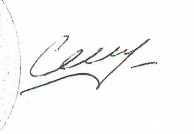 Финансового управления                                                О.Д. Семилетова                                                                                        Приложение                                                                                            к приказуФинансового управления администрации муниципального образования «Город Майкоп»от _07.08.2020 г.__ №_50-О_         «Приложение №1         к приказу              Финансового управления                       администрации        муниципального образования           «Город Майкоп»                                                                      от 11.07.2016 №  68-ОПорядок принятия решений o признании безнадежной к взысканию
задолженности по платежам в бюджет муниципального образования
«Город Майкоп», главным администратором которых является
Финансовое управление администрации муниципального образования
«Город Майкоп»1. Настоящий Порядок принятия решения o признании безнадежной к взысканию задолженности по платежам в бюджет муниципального образования «Город Майкоп», главным администратором которых являетсяФинансовое управление администрации муниципального образования «Город Майкоп» (далее - Порядок) в соответствии c частью 4 статьи 47.2 Бюджетного кодекса Российской Федерации и Общими требованиями к порядку принятия решения o признании безнадежной к взысканию задолженности по платежам в бюджеты бюджетной системы Российской Федерации, утвержденными постановлением Правительства Российской Федерации от 06.05.2016 № 393 (с изменениями и дополнениями), устанавливает правила и основания принятия решения o признании безнадежной к взысканию задолженности по платежам в бюджет муниципального образования «Город Майкоп», главным администратором которых является Финансовое управление администрации муниципального образования «Город Майкоп» (далее - Финансовое управление). Под платежами в бюджет муниципального образования «Город Майкоп» в рамках настоящего Порядка понимаются доходы бюджета муниципального образования «Город Майкоп», главным администратором которых является Финансовое управление. Платежи в бюджет муниципального образования «Город Майкоп», не уплаченные в установленный срок (задолженность по платежам в бюджет), признаются безнадежными к взысканию в случае:1)   смерти физического лица - плательщика платежей в бюджет муниципального образования «Город Майкоп» или объявления его умершим в порядке, установленном гражданским процессуальным законодательством Российской Федерации;признания банкротом индивидуального предпринимателя - плательщика платежей в бюджет муниципального образования «Город Майкоп» в соответствии c Федеральным законом от 26.10.2002 № 127-ФЗ «О несостоятельности (банкротстве)» - в части задолженности по платежам в бюджет муниципального образования «Город Майкоп», не погашенной по причине недостаточности имущества должника;признания банкротом гражданина, не являющегося индивидуальным предпринимателем, в соответствии с Федеральным законом от 26.10.2002 №127-ФЗ «О несостоятельности (банкротстве)» - в части задолженности по платежам в бюджет муниципального образования «Город Майкоп», не погашенной после завершения расчетов с кредиторами в соответствии с указанным Федеральным законом;ликвидации организации - плательщика платежей в бюджет муниципального образования «Город Майкоп» в части задолженности по платежам в бюджет муниципального образования «Город Майкоп», не погашенной по причине недостаточности имущества организации и (или) невозможности ее погашения учредителями (участниками) указанной организации в пределах и порядке, которые установлены законодательством Российской Федерации;применения актов об амнистии или о помиловании в отношении осужденных к наказанию в виде штрафа или принятия судом решения, в соответствии c которым администратор утрачивает возможность взыскания задолженности по платежам в бюджет муниципального образования «Город Майкоп»;вынесения судебным приставом-исполнителем постановления об окончании исполнительного производства и o возвращении взыскателю исполнительного документа по основанию, предусмотренному пунктом 3 или 4 части 1 статьи 46 Федерального закона от 02.10.2007 № 229-ФЗ «Об исполнительном производстве», если c даты образования задолженности по платежам в бюджет муниципального образования «Город Майкоп» прошло более пяти лет, в следующих случаях:- размер задолженности не превышает размера требований к должнику,установленного законодательством Российской Федерации o несостоятельности (банкротстве) для возбуждения производства по делу o банкротстве;- судом возвращено заявление o признании плательщика платежей в бюджет муниципального образования «Город Майкоп» банкротом или прекращено производство по делу o банкротстве в связи c отсутствием средств, достаточных для возмещения судебных расходов на проведение процедур, применяемых в деле o банкротстве;6) исключения юридического лица по решению регистрирующего органа из единого государственного реестра юридических лиц и наличия ранее вынесенного судебным приставом-исполнителем постановления об окончании исполнительного производства в связи с возвращением взыскателю исполнительного документа по основанию, предусмотренному пунктом 3 или 4 части 1 статьи 46 Федерального закона от 02.10.2007 № 229-ФЗ «Об исполнительном производстве», - в части задолженности по платежам в бюджет муниципального образования «Город Майкоп», не погашенной по причине недостаточности имущества организации и невозможности ее погашения учредителями (участниками) указанной организации в случаях, предусмотренных законодательством Российской Федерации. В случае признания решения регистрирующего органа об исключении юридического лица из единого государственного реестра юридических лиц в соответствии с Федеральным законом от 08.08.2001 № 129-ФЗ «О государственной регистрации юридических лиц и индивидуальных предпринимателей» недействительным задолженность по платежам в бюджет муниципального образования «Город Майкоп», ранее признанная безнадежной к взысканию в соответствии с настоящим подпунктом, подлежит восстановлению в бюджетном (бухгалтерском) учете.вынесения судьей, органом, должностным лицом, вынесшими постановление о назначении административного наказания, в случаях, предусмотренных Кодексом Российской Федерации об административных правонарушениях, постановления о прекращении исполнения постановления о назначении административного наказания.4. Документами, подтверждающими случаи признания безнадежной к взысканию задолженности по платежам в бюджет муниципального образования «Город Майкоп», являются:- документ, свидетельствующий о смерти физического лица - плательщика платежей в бюджет муниципального образования «Город Майкоп» или подтверждающий факт объявления его умершим;- судебный акт о завершении конкурсного производства или завершении реализации имущества гражданина - плательщика платежей в бюджет муниципального образования «Город Майкоп», являвшегося индивидуальным предпринимателем, а также документ, содержащий сведения из Единого государственного реестра индивидуальных предпринимателей о прекращении физическим лицом - плательщиком платежей в бюджет деятельности в качестве индивидуального предпринимателя в связи с принятием судебного акта о признании его несостоятельным (банкротом);- судебный акт о завершении конкурсного производства или завершении реализации имущества гражданина - плательщика платежей в бюджет муниципального образования «Город Майкоп»;- документ, содержащий сведения из Единого государственного реестра юридических лиц о прекращении деятельности в связи с ликвидацией организации - плательщика платежей в бюджет муниципального образования «Город Майкоп»;- документ, содержащий сведения из Единого государственного реестра юридических лиц об исключении юридического лица - плательщика платежей в бюджет муниципального образования «Город Майкоп» из указанного реестра по решению регистрирующего органа;- акт об амнистии или о помиловании в отношении осужденных к наказанию в виде штрафа или судебный акт, в соответствии с которым администратор доходов бюджета утрачивает возможность взыскания задолженности по платежам в бюджет муниципального образования «Город Майкоп»;- постановление судебного пристава-исполнителя об окончании исполнительного производства в связи с возвращением взыскателю исполнительного документа по основанию, предусмотренному пунктом 3 или 4 части 1 статьи 46 Федерального закона «Об исполнительном производстве»;- судебный акт о возвращении заявления о признании должника несостоятельным (банкротом) или прекращении производства по делу о банкротстве в связи с отсутствием средств, достаточных для возмещения судебных расходов на проведение процедур, применяемых в деле о банкротстве;- постановление о прекращении исполнения постановления о назначении административного наказания.5. По результатам заседания Комиссии Финансового управления по рассмотрению вопросов o принятии решения o признании безнадежной к взысканию задолженности по платежам в бюджет муниципального образования «Город Майкоп», главным администратором которых является Финансовое управление (далее - Комиссия) составляется протокол, который подписывается всеми присутствующими членами Комиссии, и не позднее следующего рабочего дня после проведения заседания Комиссии готовится проект решения о признании безнадежной к взысканию задолженности по платежам в федеральный бюджет (далее - проект решения).6. На основании проекта решения в течение 3 рабочих дней с даты подготовки проекта решения принимают решение о признании безнадежной к взысканию задолженности по платежам в бюджет муниципального образования «Город Майкоп», которое оформляется актом и утверждается руководителем Финансового управления в течение 7 дней.Акт должен содержать следующую информацию:a) полное наименование организации (фамилия, имя, отчество физического лица);б) идентификационный номер налогоплательщика, основной государственный регистрационный номер, код причины постановки на учет налогоплательщика организации (идентификационный номер налогоплательщика физического лица (при наличии));в) сведения o платеже, по которому возникла задолженность;г) код классификации доходов бюджетов Российской Федерации, по которым учитывается задолженность по платежам в бюджет муниципального образования «Город Майкоп», его наименование;д) сумма задолженности по платежам в бюджет муниципального образования «Город Майкоп»;e) сумма задолженности по пеням и штрафам по соответствующим платежам в бюджет муниципального образования «Город Майкоп»;ж) дата принятия решения o признании безнадежной к взысканию задолженности по платежам в бюджет муниципального образования «Город Майкоп»;з)  подписи членов комиссии.8. В соответствии c утвержденным актом o признании безнадежной к взысканию задолженности по платежам в бюджет муниципального образования «Город Майкоп» отдел учета и отчетности производит списание задолженности c балансового учета в течение 10 дней.Администрация муниципального образования «Город Майкоп»Республики АдыгеяФИНАНСОВОЕ УПРАВЛЕНИЕ385000, г. Майкоп, ул. Краснооктябрьская, 21тел. 52-31-58,  e-mail: fdmra@maikop.ru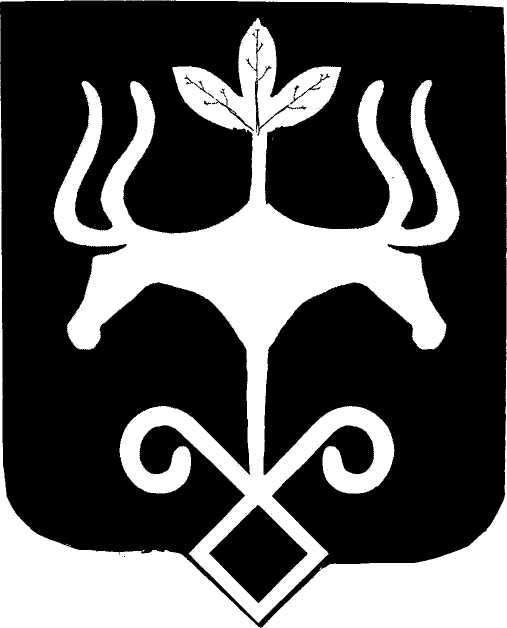 Адыгэ РеспубликэмМуниципальнэ образованиеу «Къалэу Мыекъуапэ» и АдминистрациеИФИНАНСОВЭ ИУПРАВЛЕНИЕ385000, къ. Мыекъуапэ,  ур. Краснооктябрьскэр, 21тел. 52-31-58,  e-mail: fdmra@maikop.ruО внесении изменения в приказ от 11.07.2016 №68-О «Об утверждении порядка принятия решений o признании безнадежной к взысканию задолженности по платежам в бюджет муниципального образования «Город Майкоп», главным администратором которых является Финансовое управление администрации муниципального образования «Город Майкоп»